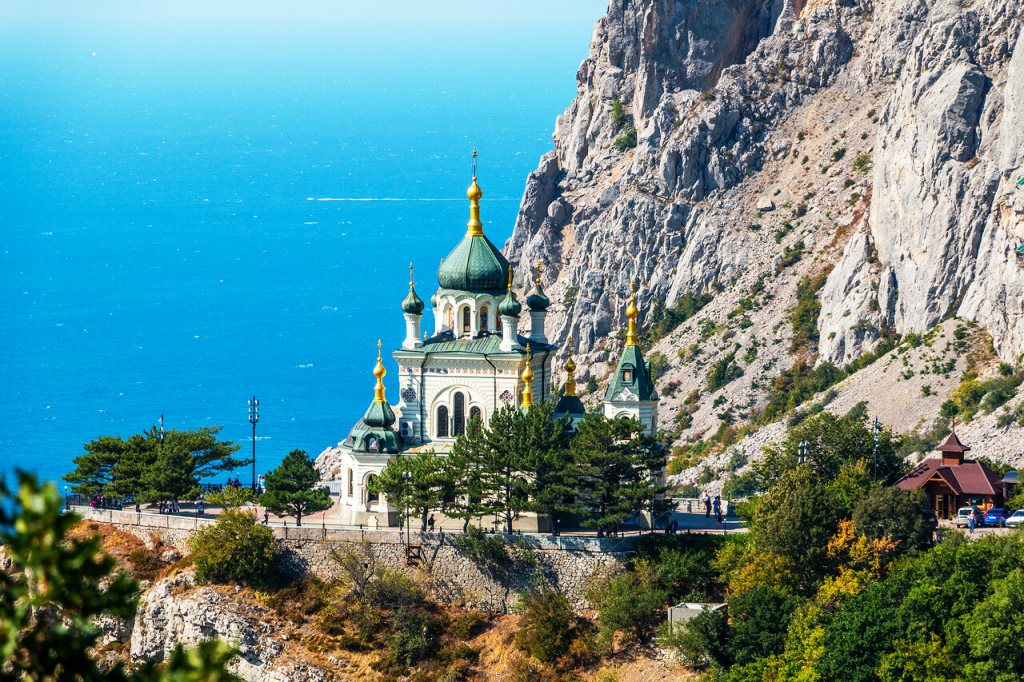 ПАЛОМНИЧЕСКАЯ СЛУЖБА ЗАДОНСКОГО РОЖДЕСТВО-БОГОРОДИЦКОГО МУЖСКОГО МОНАСТЫРЯ ОРГАНИЗОВЫВАЕТ ПОЕЗДКИ ПО СВЯТЫМ МЕСТАМ В АВГУСТЕ - СЕНТЯБРЕ 2021 г. ПО СЛЕДУЮЩИМ МАРШРУТАМ:АВГУСТ1. ОПТИНА ПУСТЫНЬ - СЕРПУХОВМужской монастырь Введенская Оптина пустынь – Высоцкий мужской монастырьБожественная Литургия.Мощи прпп. Оптинских старцев, часовня новомучеников Оптинских. Икона Пресвятой Богородицы «Неупиваемая Чаша». Отправление 6 августа (пятница) в 21:00.Возвращение 8 августа.2. ТАМБОВСпасо-Преображенский кафедральный соборБожественная Литургия.Мощи свт. Питирима Тамбовского. Отправление 8 августа (воскресенье) в 06:00.Возвращение 8 августа.3. с. КРУТЫЕ ХУТОРАХрам Благовещения Пресвятой БогородицыБожественная Литургия в день памяти вмч. Пантелеимона.Ковчег с частицей мощей святого.Отправление 9 августа (понедельник) в 06:30.Возвращение 9 августа.4. СВЯТЫНИ КРЫМАТроицкий, Бахчисарайский, Инкерманский монастыри. Древний Херсонес.Богослужения. Мощи свт. Луки Крымского. Чудотворные иконы. Частицы мощей свв. угодников Божиих. Экскурсии.Отправление 10 августа (вторник) в 09:00.Возвращение 21 августа.5. СЕЛИГЕРНило-Столобенская пустыньБогослужения. Мощи прп. Нила Столобенского. Источник в честь Оковецкой иконы Пресвятой Богородицы. Экскурсии.Отправление 13 августа (пятница) в 16:00.Возвращение 16 августа.6. ЗАДОНСКРождество-Богородицкий мужской монастырь.Божественная Литургия. Соборование. Мощи свт. Тихона Задонского.Отправление 14 августа (суббота) в 06:00.Возвращение 14 августа.7. с. БУРДИНОХрам Вознесения Господня.Божественная Литургия. Молебен.Отправление 15 августа (воскресенье) в 06:00.Возвращение 15 августа.8. ДИВЕЕВОСвято-Троицкий Серафимо-Дивеевский женский монастырь.Богослужения в праздник Преображения Господня. Мощи прп. Серафима Саровского, прпп. жен дивеевских. Канавка Пресвятой Богородицы. Источники.Отправление 18 августа (среда) в 20:00.Возвращение 20 августа.9. ЗАДОНСКСвято-Тихоновский Преображенский женский монастырь.Божественная Литургия в праздник Преображения Господня.Отправление 19 августа (четверг) в 06:30.Возвращение 19 августа.10. ВОРОНЕЖАлексиево-Акатов женский монастырь.Божественная Литургия в день памяти свт. Митрофана Воронежского. Молебен. Мощи свт. Митрофана Воронежского.Отправление 20 августа (пятница) в 06:00.Возвращение 20 августа.11. МОСКВА-ИСТРАПокровский женский монастырь – Воскресенский Ново-Иерусалимский монастырь.Божественная Литургия. Мощи св. блж. Матроны Московской. Новый Иерусалим. Экскурсии.Отправление 21 августа (суббота) в 21:00.Возвращение 22 августа.12. СКОПИНМонастырь вмч. Димитрия Солунского.Могилка и келья схимон. Феодосии Скопинской. Источник в честь иконы Пресвятой Богородицы «Иверская».Отправление 21 августа (суббота) в 06:30.Возвращение 21 августа.13. ЗАДОНСКРождество-Богородицкий мужской монастырь.Всенощное бдение в канун дня памяти свт. Тихона Задонского.Отправление 25 августа (среда) в 15:00.Возвращение 25 августа.14. ЗАДОНСКРождество-Богородицкий мужской монастырь.Божественная Литургия в день памяти свт. Тихона Задонского.Отправление 26 августа (четверг) в 06:00.Возвращение 26 августа.15. ПСКОВ – ПЕЧЕРЫ – о. ЗАЛИТ – СПАСО-ЕЛЕАЗАРОВСКИЙ МОНАСТЫРЬ.Свято-Успенский Псково-Печерский мужской монастырь.Богослужения. Богомзданные пещеры. Мощи святых подвижников благочестия. Могилка архим. Иоанна (Крестьянкина). Могилка и келья старца прот. Николая Гурьянова. Чудотворная икона Пресвятой Богородицы «Цареградская». Экскурсии. Отправление 27 августа (пятница) в 15:00. Возвращение 30 августа.16. ДИВЕЕВОСвято-Троицкий Серафимо-Дивеевский женский монастырь.Богослужения в праздник Успения Пресвятой Богородицы. Мощи прп. Серафима Саровского, прпп. жен дивеевских. Канавка Пресвятой Богородицы. Источники.Отправление 27 августа (пятница) в 20:00.Возвращение 29 августа.17. КСИЗОВО-ЗАДОНСКЦерковь святителя Николая Чудотворца – Рождество-Богородицкий мужской монастырь.Божественная Литургия в праздник Успения Пресвятой Богородицы. Молебен. Частицы мощей свв. угодников Божиих, мощи свт. Тихона Задонского. Источник.Отправление 28 августа (суббота) в 06:30.Возвращение 28 августа.18. с. КРУТЫЕ ХУТОРАХрам Благовещения Пресвятой Богородицы.Божественная Литургия в день памяти иконы Пресвятой Богородицы «Всецарица».Ковчег с частицами мощей святых угодников Божиих. Купель в честь иконы Пресвятой Богородицы «Всецарица».Отправление 31 августа (вторник) в 06:30.Возвращение 31 августа.СЕНТЯБРЬ1. КОСТОМАРОВОСпасский женский монастырь.Божественная Литургия. Пещерные храмы, чудотворные иконы. Образ Пресвятой Богородицы «Костомаровская».Отправление 3 сентября (пятница) в 23:00.Возвращение 4 сентября.2. СВЯТЫНИ КРЫМАТроицкий, Бахчисарайский, Инкерманский монастыри. Форос.Богослужения. Мощи свт. Луки Крымского. Чудотворные иконы. Частицы мощей свв. угодников Божиих. Мощи ап. Климента. Экскурсии.Отправление 4 сентября (суббота) в 09:00.Возвращение 15 сентября.3. ЗАДОНСКРождество-Богородицкий мужской монастырь.Божественная Литургия в день памяти иконы Пресвятой Богородицы «Владимирская». Мощи свт. Тихона Задонского. Источник.Отправление 8 сентября (среда) в 06:00.Возвращение 8 сентября.4. МОСКВАПокровский женский монастырь – главный храм Вооруженных Сил России в честь Воскресения Христова.Божественная Литургия. Мощи св. блж. Матроны Московской. Экскурсии.Отправление 10 сентября (пятница) в 21:00.Возвращение 11 сентября.5. с. КРУТЫЕ ХУТОРАХрам Благовещения Пресвятой Богородицы.Божественная Литургия в день Усекновения главы Иоанна Предтечи.Частица мощей св. Предтечи и Крестителя Господня Иоанна. Купель в честь иконы Пресвятой Богородицы «Всецарица»Отправление 11 сентября (суббота) в 06:30.Возвращение 11 сентября.6. с. ПАНИКОВЕЦХрам Покрова Пресвятой Богородицы.Божественная Литургия. Молебен. Чудотворная икона Пресвятой Богородицы «Праворучица».Отправление 12 сентября (воскресенье) в 06:00.Возвращение 12 сентября.7. БЕЛГОРОДСпасо-Преображенский собор.Ночная Божественная Литургия в день памяти свт. Иоасафа Белгородского. Мощи свт. Иоасафа. Отправление 16 сентября (четверг) в 18:00.Возвращение 17 сентября.8. ДИВЕЕВО – АРЗАМАССвято-Троицкий Серафимо-Дивеевский женский монастырь. Свято-Николаевский женский монастырь.Богослужения. Мощи прп. Серафима Саровского и прпп. жен дивеевских. Канавка Пресвятой Богородицы. Чудотворная икона Божией Матери «Избавление от бед страждущих». Источники.Отправление 17 сентября (пятница) в 20:00.Возвращение 19 сентября.9. с. ВОРОН-ЛОЗОВКАМихаило-Архангельский храмНочная Божественная Литургия в день воспоминания чуда Архистратига Михаила, бывшего в Хонех. Мироточивые иконы.Отправление 18 сентября (суббота) в 22:00.Возвращение 19 сентября.10. КУРСККурская Коренная пустынь.Ночная Божественная Литургия. Молебен. Чудотворная икона Пресвятой Богородицы «Знамение» Курско-Коренная. Отправление 20 сентября (понедельник) в 18:00.Возвращение 21 сентября.11. ЗАДОНСКРождество-Богородицкий мужской монастырь.Божественная Литургия в день празднования Рождества Пресвятой Богородицы. Престольный праздник обители. Мощи свт. Тихона Задонского. Источник.Отправление 21 сентября (вторник) в 06:00.Возвращение 21 сентября.                                12. с. ТРОЕКУРОВОСвято-Димитриевский Иларионовский Троекуровский женский монастырь.Божественная Литургия. Молебен о болящих у мощей прп. Илариона Троекуровского. Отправление 23 сентября (четверг) в 06:00.Возвращение 23 сентября.13. ШОВСКОЕХрам Рождества Христова. Божественная Литургия в день памяти прп. Силуана Афонского. Молебен.Частица мощей прп. Силуана.Отправление 24 сентября (пятница) в 06:30.Возвращение 24 сентября.14. ЗВЕНИГОРОД – СВЯТО-ТРОИЦКАЯ СЕРГИЕВА ЛАВРА - ХОТЬКОВОБогослужения. Мощи прпп. Кирилла и Марии, прп. Сергия и прп. Никона Радонежских, прп. Саввы Сторожевского, прп. Максима Грека. Серапионова палата. Отправление 24 сентября (пятница) в 21:00.Возвращение 26 сентября.15. КРУТЫЕ ХУТОРАХрам Благовещения Пресвятой Богородицы.Божественная Литургия в день празднования Воздвижения Честнаго Креста Господня.Частица Животворящего Креста Господня. Купель в честь иконы Пресвятой Богородицы «Всецарица».Отправление 27 сентября (понедельник) в 06:30.Возвращение 27 сентября.ПОДРОБНАЯ ИНФОРМАЦИЯ ПО ТЕЛЕФОНУ ПАЛОМНИЧЕСКОГО ОТДЕЛА: +7 (4742) 25-03-65.МЫ В СОЦИАЛЬНЫХ СЕТЯХ:https://vk.com/palom48https://ok.ru/palom48